Silver State International Rodeo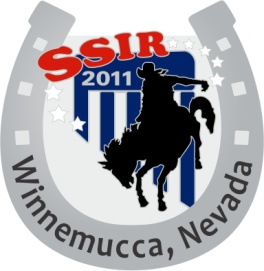 			4th of July Parade 	The Silver State International Rodeo Committee is delighted to sponsor the 4th of July parade in downtown Winnemucca on Sunday, July 4th , 2021. The parade will begin at the Model T parking lot and proceed down Winnemucca Blvd to the intersection of East Winnemucca Blvd.  	The Parade will start at 10:00am sharp! Line up will begin at 9:00 am. There will be ribbons for first, second and third place in each division. A Sweepstake Trophy will be given for the best entry of the parade. ALL ENTRIES MUST BE RECEIVED BY July 3rd TO THE RODEO OFFICEFor questions contact: Barbara Stanton  775-421-6080 and leave a messageParade Rules: Forward motion only. No stopping to perform or countermarch during the parade. Any object thrown shall be thrown to the side of the street only. 50 feet of space shall be maintained between entries during the parade. Discharge of firearms is forbidden. Sign in will be from 8:00am to 9:30am.   Line up will begin at 9:00am at the parking lot of Model T. No parade participant shall drink or have in their possession any alcoholic beverage while participating in parade. The parade committee reserves the right to refuse any entry not in keeping with the dignity or good will of the community. A script of not more than 75 words to be used by the announcer must be submitted with your entry. Animals must be under control at all times. CATEGORIES: 		Walking 			Ethnic 			Color Guard 				Political 			State Rodeo Teams 					Equestrian 		 	Vehicle 		Floats Horse drawn 		1. Car club 		1. Commercial Mounted group		2. Decorated Car 	2. Organizational Best Dressed boy		3. Best Novelty 	3. Youth Best dressed girl 		4. Farm Equipment 	Novelty 			5. Antique road vehicle Silver State International July 4th ParadeEntry Form 	ALL ENTRIES DUE BY JULY 3rd TO THE RODEO OFFICE at the fairgrounds					OR E-MAIL ENTRIES TO: peteysmom35@gmail.com		Name of Entry: ____________________________________________________________Category: _________________________________________________________________Address: __________________________________________________________________Phone: ____________________________________________________________________Description (To be read by announcer. 75 words) ______________________________________________________________________________________________________________________________________________________________________________________________________________________________________________________________________________________________________________________________________________________________________________________________________________________________RELEASE: In consideration of acceptance of this application, the undersigned (if the undersigned is a group, each and every member of the undersigned) participating in the 2021 Silver State International Rodeo (known as the SSIR) hereby release and hereby grant to indemnify and hold harmless the SSIR and the City of Winnemucca, and each and all of their officers, directors, members, agents, servants and employees, of and from any and all loss, claim of loss, liability or damage arising directly or indirectly, the participation of the applicant (or any individual of which the applicant is comprised) in the 2021 SSIR Parade. The applicant assumes all risks incurred. The undersigned represents the person of which the applicant is comprised. APPLICANT’S SIGNATURE: ___________________________________________________________ADULT SIGNATURE (if under 18): ______________________________________________________PRINT NAME: _______________________________________________________________________ 